Formularz poprawkowy projektów Wrocławskiego Budżetu Obywatelskiego 2017 1. Informacje o projekcieNumer projektu:338Nazwa projektu: (wypełnić tylko w wypadku zmiany/doprecyzowania nazwy projektu)Lokalizacja projektu: (wypełnić tylko w wypadku zmiany lokalizacji projektu) - adres: - numer geodezyjny działki (na podstawie www.geoportal.wroclaw.pl): 2. Ustosunkowanie się do wyników weryfikacji lub opis zmian (Lider może potwierdzić to, co otrzymał w wynikach weryfikacji lub zaproponować zmiany. Do dnia 24 sierpnia 2017 r. zostaną one zweryfikowane przez jednostki merytoryczne Urzędu Miejskiego. O wyniku weryfikacji lider zostanie powiadomiony w formie informacji o konsultacjach/głosowaniu nad projektami do WBO2017 opublikowanej w Biuletynie Informacji Publicznej.)W odpowiedzi na uwagę, że jest zbyt mało miejsca na jednoczesną realizację projektu 338 (boisko) oraz 339 (plac zabaw) informuję, że odliczając boisko na plac zabaw pozostanie około 1400 m2 powierzchni terenu. Zatem pozostawiam oba zgłoszenia. Dodatkowo załączam grafikę ze szkicem lokalizacji i układu obu projektów. 3. Uwagi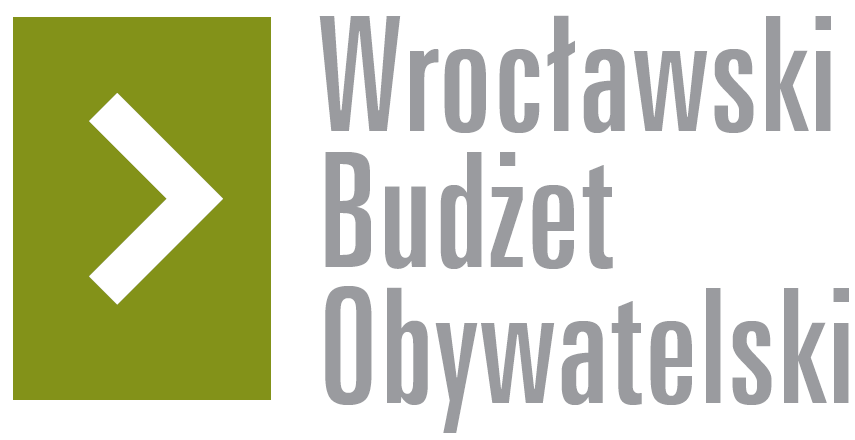 